ПОСТАНОВЛЕНИЕ13.12.2018                                                                                                         № 38О порядке администрирования доходов бюджета сельского поселения Уршакский  сельсовет муниципального района Аургазинский район Республики БашкортостанВ соответствии с положениями Бюджетного кодекса Российской Федерации и руководствуясь ч.6 ст.43  Федерального закона  Российской Федерации №131-ФЗ от 06.10.2003г. «Об общих принципах организации местного самоуправления в Российской Федерации», п о с т а н о в л я ю:1. Администрации сельского поселения Уршакский сельсовет муниципального района Аургазинский район Республики Башкортостан осуществлять функции главного администратора и администратора доходов бюджетов бюджетной системы Российской Федерации в соответствии с бюджетным законодательством Российской Федерации.2.   Утвердить прилагаемый порядок администрирования доходов бюджета сельского поселения Уршакский сельсовет муниципального района Аургазинский район Республики Башкортостан Администрацией сельского поселения Уршакский сельсовет муниципального района Аургазинский район Республики Башкортостан.3. Признать утратившим силу  постановление главы  Администрации сельского поселения Уршакский сельсовет муниципального района Аургазинский район Республики Башкортостан «О порядке администрирования доходов бюджета сельского поселения Уршакский сельсовет муниципального района Аургазинский район Республики Башкортостан» от 20 декабря 2012 года № 40 (с внесенными изменениями и дополнениями).       		4. Настоящее постановление вступает в силу с 1 января 2019 года.5. Контроль за исполнением настоящего постановления оставляю за собой.Глава сельского поселения                                                        Р.И. Абдрахманов                     Утвержден                                                                                                                             постановлением главы                                                                                                                            сельского поселен                                                                                                                            Уршакский сельсовет                                                                                                                              муниципального района                                                                                                                          Аургазинский район РБ                                                                                                                            от 13 декабря 2018г.  № 38Порядокадминистрирования доходов бюджета сельского поселения Уршакский сельсовет муниципального района Аургазинский район Республики Башкортостан Администрацией сельского поселения Уршакский сельсовет муниципального района Аургазинский район Республики Башкортостан1. Осуществление администрирования доходов бюджета сельского поселения Уршакский сельсовет муниципального района Аургазинский район Республики Башкортостан (далее – бюджет) производится  в порядке, предусмотренном бюджетным законодательством Российской Федерации и настоящим порядком. 2. Закрепление видов доходов бюджета для администрирования за соответствующими специалистами (далее - исполнители) Администрации сельского поселения Уршакский сельсовет муниципального района Аургазинский район Республики Башкортостан (далее – Администрация) производится по перечню согласно приложению №1.        3. В рамках бюджетного процесса исполнители, указанные в пункте 2 настоящего порядка, осуществляют мониторинг и прогнозирование поступлений средств в бюджет.        4. Осуществление возврата поступлений из бюджета и уточнение вида и принадлежности невыясненных поступлений производится в следующем порядке.4.1 Порядок возврата поступлений из бюджета. Администрация осуществляет возврат излишне уплаченных, излишне взысканных или ошибочно перечисленных платежей, поступивших на балансовый счет № 40101 Управления Федерального казначейства по Республике Башкортостан, администрируемых Администрацией.Письмо и документы на возврат, поступившие от юридического или физического лица (далее - заявитель), направляются на рассмотрение  соответствующему исполнителю.Исполнитель производит проверку правильности адресации документов на возврат и проверяет факт поступления в бюджет платежа, подлежащего возврату.В случаях, если администратором платежа, подлежащего возврату, не является Администрация или указанный платеж не поступил в бюджет, исполнитель не позднее 30 календарных дней со дня регистрации письма заявителя подготавливает ему ответ об отказе в возврате поступлений из бюджета с указанием причины отказа.При правильной адресации письма и документов заявителя и наличии поступления в бюджет указанного заявителем платежа, исполнитель проверяет документы, представленные заявителем. В случае недостатка какой-либо информации запрашивает ее у заявителя. При отказе заявителя в представлении необходимых для осуществления возврата документов или информации, исполнитель направляет заявителю письменный отказ в возврате поступлений из бюджета с указанием причины отказа.Для осуществления возврата поступлений из бюджета исполнитель:а) оформляет Заявку на возврат по установленной форме, распечатывает ее на бумажном носителе;б) направляет оформленную на бумажном носителе Заявку на возврат с приложением пакета документов на возврат, поступивших от заявителя, на утверждение главе сельского поселения, а в его отсутствие – управляющему делами;в) направляет Заявку на возврат по системе электронного документооборота в Управление Федерального казначейства по Республике Башкортостан в установленном для этой системы порядке.	Контроль за исполнением заявок на возврат, направленных в Управление Федерального казначейства по Республике Башкортостан, возлагается на  исполнителя.4.2. Порядок уточнения невыясненных поступлений.Администрация производит уточнение платежей, отнесенных к невыясненным поступлениям, поступивших на балансовый счет №40101 Управления Федерального казначейства по Республике Башкортостан.После получения из Управления Федерального казначейства по Республике Башкортостан  выписки из сводного реестра поступлений и выбытий средств бюджета или запрос на выяснение принадлежности платежа исполнитель в течение 10 рабочих дней:а)  уточняет реквизиты платежного документа на перечисление платежей в бюджет, отнесенных к невыясненным поступлениям;б) оформляет уведомление об уточнении вида и принадлежности поступлений (далее – уведомление) по установленной форме;в) направляет оформленное на бумажном носителе уведомление на утверждение   главе сельского поселения, а в его отсутствие – управляющему делами;Не позднее 11-го рабочего дня представления перечня платежей в бюджет, отнесенных к невыясненным поступлениям, исполнитель по системе электронного документооборота направляет уведомление в Управление Федерального казначейства по Республике Башкортостан в установленном для этой системы порядке. Контроль за исполнением уведомлений, направленных в Управление Федерального казначейства по Республике Башкортостан, возлагается на исполнителя. 5. Уточнение вида и принадлежности поступлений по доходам (зачет) по соответствующему письму плательщика осуществляется в порядке, аналогичном порядку уточнения вида и принадлежности невыясненных поступлений, предусмотренному пунктом 4.26. Хранение документов, связанных с оформлением возвратов поступлений из бюджета и уточнением невыясненных поступлений по доходам, поступившим на балансовый счет № 40101 Управления Федерального казначейства по Республике Башкортостан, администрируемым Администрацией, осуществляется исполнителем. 7. Специалист - бухгалтер ежемесячно до 10 числа месяца, следующего за отчетным, проводит сверку данных с Управлением Федерального казначейства по Республике Башкортостан по поступлениям доходов на балансовый счет №40101,  администрируемых  Администрацией.    Приложение №1                                                              	      к постановлению главы        сельского поселения Уршакский  сельсоветМР Аургазинский район                Республики Башкортостан                от «13» декабря 2018г. № 38Доходы, закрепляемые за отделами Администрации сельского поселенияПриложение 2                                                                                           к Порядку администрирования доходов Переченьнеобходимых документов для проведения возврата излишне уплаченной суммы платежа в бюджет муниципального районаАургазинский район РБДля физических лиц:        1. Заявление физического лица с просьбой о возврате  денежных средств с указанием следующей информации:- полное имя, отчество и фамилия физического лица;- домашний адрес и телефон;- лицевой счет плательщика, открытый в кредитном учреждении (куда следует зачислить возвращаемые денежные средства);- реквизиты кредитного учреждения, где открыт лицевой счет плательщика: наименование кредитного учреждения, корреспондентский счет, БИК, расчетный счет;   - сумму возврата прописью и цифрами (в руб., коп.).       2. Подлинный платежный документ об уплате денежных средств в бюджет в случае, если указанные платежи подлежат возврату в полном размере, а в случае, если они подлежат возврату частично, - копию указанного платежного документа, заверенную в установленном законодательством порядке.     3. Документ, служащий основанием для возврата излишне уплаченных денежных средств (решение суда, документы, подтверждающие дважды оплаченные платежи в бюджет,  иные документы).Для юридических лиц: 1. Заявление юридического  лица с просьбой о возврате денежных средств с указанием следующей информации: - полное наименование юридического лица;  - почтовый адрес юридического лица, телефон; - ИНН (идентификационный номер налогоплательщика) и КПП (код причины постановки на учет) юридического лица; - номер расчетного счета, реквизиты кредитного учреждения,  где открыт расчетный счет: наименование кредитного учреждения, корреспондентский счет, БИК; - сумму возврата прописью и цифрами (в руб., коп.).2.	Платежное поручение о перечислении в бюджет суммы платежа, подлежащей возврату, подписанное главным бухгалтером и заверенное печатью юридического лица.3.	Документ, служащий основанием для возврата излишне уплаченных денежных средств (решение суда, документы, подтверждающие дважды оплаченные платежи в бюджет, иные документы).Приложение 3                                                                                           к Порядку администрирования доходовЗАКЛЮЧЕНИЕадминистратора доходов бюджетао возврате излишне уплаченной суммы платежаАдминистратор доходов бюджета – Финансовое управление Администрации МР Аургазинский район РБПлательщик___________________________________________________________________                            (наименование учреждения, организации)/(фамилия, имя, отчество _____________________________________________________________________________                                                                        физического лица)ИНН плательщика __________________					КПП плательщика __________________					Паспортные данные плательщика ________________________________________________                                                             (номер и серия паспорта, кем и когда выдан)_____________________________________________________________________________На основании заявления плательщика от ___ ____________ № ___ и представленных материалов проведена проверка документов и установлено наличие излишне уплаченной суммы в бюджет муниципального района в размере _____________________________________________________________________________                                                 (сумма прописью)_______________________________________________рублей _____ копеек.							По результатам проверки, проведенной ___________________________________________                                                                                          (наименование отдела)_____________________________________________________________________________,принято решение о возврате плательщику указанной суммы. 	Главный бухгалтер 	       	_____________     ______________	Башkортоҫтан РеҫпубликаhыАуырғазы районы муниципаль районының Өршәҡ ауыл Ҫоветыауыл биләмәhе Хакимиәте453477, Ауырғазы районы, Иҫке Әпҫәләм ауылы.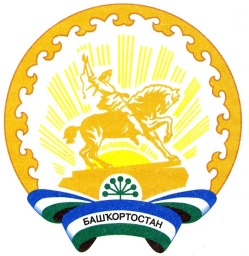 Республика БашкортостанАдминистрация сельского поселения Уршакский сельсовет муниципального районаАургазинский район453477, Аургазинский район, с.Староабсалямово. Тел. 2-71-31Код бюджетной классификации Российской Федерации  Код бюджетной классификации Российской Федерации  Наименование доходовНаименование отделаГлавного адми-нистра-торадоходов бюджетов бюджетной системы Российской ФедерацииНаименование доходовНаименование отдела12347911 08 04020 01 1000 110Государственная пошлина за совершение нотариальных действий должностными лицами органов местного самоуправления, уполномоченными в соответствии с законодательными актами Российской Федерации на совершение нотариальных действий (сумма платежа (перерасчеты, недоимка и задолженность по соответствующему платежу, в том числе  отмененному))Централизованная бухгалтерия    7911 08 04020 01 4000 110Государственная пошлина за совершение нотариальных действий должностными лицами органов местного самоуправления, уполномоченными в соответствии с законодательными актами Российской Федерации на совершение нотариальных действий (прочие поступления)Централизованная бухгалтерия7911 13 01995 10 0000 130Прочие доходы от оказания платных услуг (работ) получателями средств бюджетов сельских поселенийЦентрализованная бухгалтерия7911 13 02995 10 0000 130Прочие доходы от компенсации затрат бюджетов сельских поселенийЦентрализованная бухгалтерия7911 16 18050 10 0000 140Денежные взыскания (штрафы) за нарушение бюджетного законодательства (в части бюджетов сельских поселений)Централизованная бухгалтерия7911 16 23051 10 0000 140Доходы от возмещения ущерба при возникновении страховых случаев по обязательному страхованию гражданской ответственности, когда выгодоприобретателями выступают получатели средств бюджетов сельских поселенийЦентрализованная бухгалтерия7911 16 23052 10 0000 140Доходы от возмещения ущерба при возникновении иных страховых случаев, когда выгодоприобретателями выступают получатели средств бюджетов сельских поселенийЦентрализованная бухгалтерия7911 16 32000 10 0000 140Денежные взыскания, налагаемые в возмещение ущерба, причиненного в результате незаконного или нецелевого использования бюджетных средств (в части бюджетов сельских поселений)Централизованная бухгалтерия    7911 16 90050 10 0000 140Прочие поступления от денежных взысканий (штрафов) и иных сумм в возмещение ущерба, зачисляемые в бюджеты сельских поселенийЦентрализованная бухгалтерия7911 17 01050 10 0000 180Невыясненные поступления, зачисляемые в бюджеты сельских поселенийЦентрализованная бухгалтерия7911 17 05050 10 0000 180Прочие неналоговые доходы бюджетов сельских поселенийЦентрализованная бухгалтерия7912 02 15001 10 0000 150Дотации бюджетам сельских поселений на выравнивание бюджетной обеспеченностиЦентрализованная бухгалтерия7912 02 15002 10 0000 150Дотации бюджетам сельских поселений на поддержку мер по обеспечению сбалансированности бюджетовЦентрализованная бухгалтерия   7912 02 20216 10 0000 150Субсидии бюджетам сельских поселений на осуществление дорожной деятельности в отношении автомобильных дорог общего пользования, а также капитального ремонта и ремонта дворовых территорий многоквартирных домов, проездов к дворовым территориям многоквартирных домов населенных пунктовЦентрализованная бухгалтерия7912 02 20077 10 7217 150Субсидии бюджетам сельских поселений на софинансирование капитальных вложений в объекты муниципальной собственности(осуществление мероприятий по обеспечению территории Республики Башкортостан документацией по планировке территорий)Централизованная бухгалтерия7912 02 25511 10 0000 150Субсидии бюджетам сельских поселений на проведение комплексных кадастровых работ в рамках федеральной целевой программы "Развитие единой государственной системы регистрации прав и кадастрового учета недвижимости (2014 - 2020 годы)"Централизованная бухгалтерия    7912 02 25555 10 0000 150Субсидии бюджетам сельских поселений на поддержку государственных программ субъектов Российской Федерации и муниципальных программ формирования современной городской средыЦентрализованная бухгалтерия  7912 02 25560 10 0000 150Субсидии бюджетам сельских поселений на поддержку обустройства мест массового отдыха населения (городских парков)Централизованная бухгалтерия7912 02 29998 10 0000 150Субсидии бюджетам сельских поселений на финансовое обеспечение отдельных полномочийЦентрализованная бухгалтерия7912 02 35118 10 0000 150Субвенции бюджетам сельских поселений на осуществление первичного воинского учета на территориях, где отсутствуют военные комиссариатыЦентрализованная бухгалтерия7912 02 40014 10 0000 150Межбюджетные трансферты, передаваемые бюджетам сельских поселений из бюджетов муниципальных районов на осуществление части полномочий по решению вопросов местного значения в соответствии с заключенными соглашениями(прочие)Централизованная бухгалтерия7912 0249999 10 7201 150Прочие межбюджетные трансферты, передаваемые бюджетам(расходные обязательства, возникающие при выполнении полномочий органов местного самоуправления по вопросам местного значения)Централизованная бухгалтерия7912 02 49999 10 7211 150Прочие межбюджетные трансферты, передаваемые бюджетам сельских поселений (проведение кадастровых работ по межеванию земельных участков в целях их предоставления гражданам для индивидуального жилищного строительства однократно и бесплатно) Централизованная бухгалтерия7912 02 49999 10 7216 150Прочие межбюджетные трансферты, передаваемые  бюджетам сельских поселений(содержание, ремонт, капитальный ремонт, строительство и реконструкция автомобильных дорог общего пользования местного значения)Централизованная бухгалтерия7912 024 9999  10 7219150Прочие межбюджетные трансферты, передаваемые  бюджетам сельских поселений (осуществление мероприятий по строительству распределительных газовых сетей в населенных пунктах Республики БашкортостанЦентрализованная бухгалтерия7912 024 9999 10 7232 150Прочие межбюджетные трансферты, передаваемые  бюджетам сельских поселений (осуществление мероприятий по строительству и реконструкции объектов водоснабжения и водоотведения, электро- и теплоснабженияЦентрализованная бухгалтерия7912 024 9999 10 7241 150Прочие межбюджетные трансферты, передаваемые бюджетам сельских поселений(мероприятия по переходу на поквартирные системы отопления и установке блочных котельных)Централизованная бухгалтерия   7912 024 9999 10 7247 150Прочие межбюджетные трансферты, передаваемые бюджетам сельских поселений (проекты развития общественной инфраструктуры, основанных на местных инициативах)Централизованная бухгалтерия  7912 0249999 10 7248 150Прочие межбюджетные трансферты, передаваемые бюджетам сельских поселений (реализация проектов по благоустройству дворовых территорий, основанных на местных инициативах)Централизованная бухгалтерия   7912 02 49999 10 7404 150Прочие межбюджетные трансферты, передаваемые бюджетам сельских поселений(мероприятия по благоустройству территорий населенных пунктов, коммунальному хозяйству, обеспечению мер пожарной безопасности и осуществлению дорожной деятельности в границах сельских поселений)Централизованная бухгалтерия7912 02 49999 10 7405 150Прочие межбюджетные трансферты, передаваемые бюджетам сельских поселений(премирование победителей республиканского конкурса Лучший многоквартирный дом) Централизованная бухгалтерия7912 02 49999 10 7408 150Прочие межбюджетные трансферты, передаваемые бюджетам сельских поселений(премирование муниципальных образований Республики Башкортостан по итогам конкурса «Лучшее муниципальное образование Республики Башкортостан»)Централизованная бухгалтерия7912 02 49999 10 7418 150Прочие межбюджетные трансферты, передаваемые бюджетам сельских поселений(приобретение коммунальной техники)Централизованная бухгалтерия7912 02 45390 10 0000 150Межбюджетные трансферты, передаваемые бюджетам сельских поселений на финансовое обеспечение дорожной деятельностиЦентрализованная бухгалтерия7912 02 90054 10 0000 150Прочие безвозмездные поступления в бюджеты сельских поселений от бюджетов муниципальных районовЦентрализованная бухгалтерия7912 07 05030 10 6100 150Прочие безвозмездные поступления в бюджеты сельских поселений (прочие поступления)Централизованная бухгалтерия7912 07 05030 10 6200 150Прочие безвозмездные поступления в бюджеты сельских поселений (поступления в бюджеты поселений от физических лиц на финансовое обеспечение реализации  проектов развития общественной инфраструктуры, основанных на местных инициативах)Централизованная бухгалтерия7912 07 05030 10 6300 150Прочие безвозмездные поступления в бюджеты сельских поселений (поступления в бюджеты поселений от юридических лиц на финансовое обеспечение реализации  проектов развития общественной инфраструктуры, основанных на местных инициативах)Централизованная бухгалтерия7912 08 05000 10 0000 150Перечисления из бюджетов сельских поселений (в бюджеты поселений) для осуществления возврата (зачета) излишне уплаченных или излишне взысканных сумм налогов, сборов и иных платежей, а также сумм процентов за несвоевременное осуществление такого возврата и процентов, начисленных на излишне взысканные суммыЦентрализованная бухгалтерия7912 18 05030 10 0000 150Доходы бюджетов сельских поселений от возврата иными организациями остатков субсидий прошлых летЦентрализованная бухгалтерия7912 19 60010  10 0000150Возврат прочих остатков субсидий, субвенций и иных межбюджетных трансфертов, имеющих целевое назначение, прошлых лет из бюджетов сельских поселенийЦентрализованная бухгалтерия7912 18 60020 10 0000 150Доходы бюджетов сельских поселений от возврата остатков субсидий, субвенций и иных межбюджетных трансфертов, имеющих целевое назначение, прошлых лет из бюджетов государственных внебюджетных фондовЦентрализованная бухгалтерия7912 19 60010  10 0000150Возврат прочих остатков субсидий, субвенций и иных межбюджетных трансфертов, имеющих целевое назначение, прошлых лет из бюджетов сельских поселенийЦентрализованная бухгалтерия